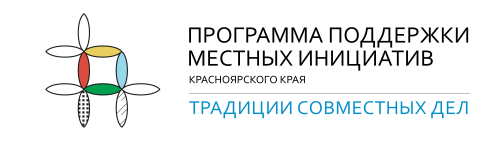 ПРОГРАММА ПОДДЕРЖКИ МЕСТНЫХ ИНИЦИАТИВАдминистрация Верхнепашинского сельсовета сообщает, что на итоговом собрании, которое состоялось 20.11.2023 г., жителями с. Верхнепашино было принято решение об участии в ПРОГРАММЕ  ПОДДЕРЖКИ МЕСТНЫХ  ИНИЦИАТИВ  КРАСНОЯРСКОГО КРАЯ,  целью которой является  повышение эффективности решения проблем местного уровня за счет эффективного вовлечения населения и бизнеса.  На общем собрании жителями выбран инициативный проект Благоустройство зоны отдыха в с. Верхнепашино «На высоком яру» - 2 этап для реализации в рамках программы Поддержка  местных инициатив, установлен минимальный размер инициативного платежа от физических лиц - 200 руб., определен состав инициативный группы по реализации проекта. Администрацией Верхнепашинского сельсовета начата подготовка  заявки на участие в конкурсе по предоставлению субсидии и проекта благоустройства зоны отдыха, в связи с чем индивидуальным предпринимателям и юридическим лицам, осуществляющим деятельность на территории Верхнепашинского сельсовета, готовым внести инициативный платеж на реализацию проекта или добровольный имущественный и (или) трудовой вклад, необходимо представить в администрацию гарантийное письмо.В случае признания проекта победителем конкурсного отбора инициативной группой будет начат сбор инициативного платежа. По вопросам, касающимся участия в программе ПОДДЕРЖКИ МЕСТНЫХ  ИНИЦИАТИВ, обращаться в администрацию Верхнепашинского сельсовета по адресу:  с. Верхнепашино, ул. Советская, 91, 2 этаж, каб. 4 и 5.	